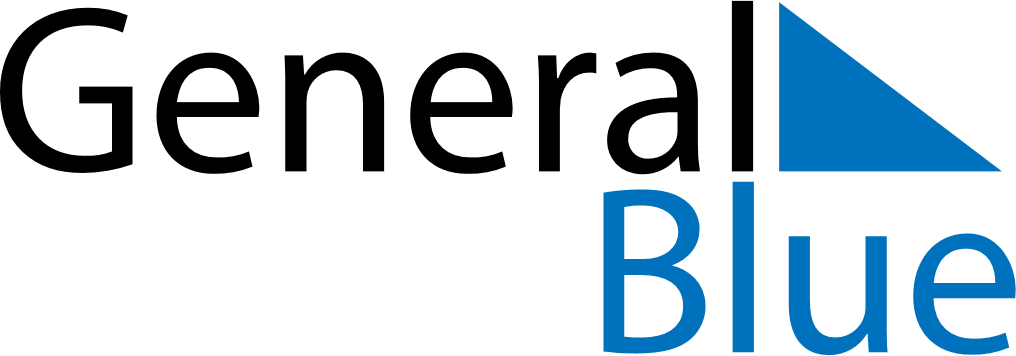 October 2019October 2019October 2019San MarinoSan MarinoSUNMONTUEWEDTHUFRISAT12345Cerimonia di investitura dei Capitani Reggenti678910111213141516171819202122232425262728293031